РОССИЙСКАЯ ФЕДЕРАЦИЯФЕДЕРАЛЬНЫЙ ЗАКОНО СОБРАНИЯХ, МИТИНГАХ, ДЕМОНСТРАЦИЯХ,ШЕСТВИЯХ И ПИКЕТИРОВАНИЯХПринятГосударственной Думой4 июня 2004 годаОдобренСоветом Федерации9 июня 2004 годаНастоящий Федеральный закон направлен на обеспечение реализации установленного Конституцией Российской Федерации права граждан Российской Федерации собираться мирно, без оружия, проводить собрания, митинги, демонстрации, шествия и пикетирования.Глава 1. ОБЩИЕ ПОЛОЖЕНИЯСтатья 1. Законодательство Российской Федерации о собраниях, митингах, демонстрациях, шествиях и пикетированиях1. Законодательство Российской Федерации о собраниях, митингах, демонстрациях, шествиях и пикетированиях основывается на положениях Конституции Российской Федерации, общепризнанных принципах и нормах международного права, международных договорах Российской Федерации и включает в себя настоящий Федеральный закон и иные законодательные акты Российской Федерации, относящиеся к обеспечению права на проведение собраний, митингов, демонстраций, шествий и пикетирований. В случаях, предусмотренных настоящим Федеральным законом, нормативные правовые акты, касающиеся обеспечения условий проведения собраний, митингов, демонстраций, шествий и пикетирований, издают Президент Российской Федерации, Правительство Российской Федерации, принимают и издают органы государственной власти субъектов Российской Федерации.2. Проведение собраний, митингов, демонстраций, шествий и пикетирований в целях предвыборной агитации, агитации по вопросам референдума регулируется настоящим Федеральным законом и законодательством Российской Федерации о выборах и референдумах. Проведение религиозных обрядов и церемоний регулируется Федеральным законом от 26 сентября 1997 года N 125-ФЗ "О свободе совести и о религиозных объединениях".Статья 2. Основные понятияДля целей настоящего Федерального закона используются следующие основные понятия:1) публичное мероприятие - открытая, мирная, доступная каждому, проводимая в форме собрания, митинга, демонстрации, шествия или пикетирования либо в различных сочетаниях этих форм акция, осуществляемая по инициативе граждан Российской Федерации, политических партий, других общественных объединений и религиозных объединений, в том числе с использованием транспортных средств. Целью публичного мероприятия является свободное выражение и формирование мнений, выдвижение требований по различным вопросам политической, экономической, социальной и культурной жизни страны и вопросам внешней политики или информирование избирателей о своей деятельности при встрече депутата законодательного (представительного) органа государственной власти, депутата представительного органа муниципального образования с избирателями;(в ред. Федеральных законов от 08.12.2010 N 344-ФЗ, от 07.06.2017 N 107-ФЗ)2) собрание - совместное присутствие граждан в специально отведенном или приспособленном для этого месте для коллективного обсуждения каких-либо общественно значимых вопросов;3) митинг - массовое присутствие граждан в определенном месте для публичного выражения общественного мнения по поводу актуальных проблем преимущественно общественно-политического характера;4) демонстрация - организованное публичное выражение общественных настроений группой граждан с использованием во время передвижения, в том числе на транспортных средствах, плакатов, транспарантов и иных средств наглядной агитации;(в ред. Федерального закона от 09.03.2016 N 61-ФЗ)5) шествие - массовое прохождение граждан по заранее определенному маршруту в целях привлечения внимания к каким-либо проблемам;6) пикетирование - форма публичного выражения мнений, осуществляемого без передвижения и использования звукоусиливающих технических средств путем размещения у пикетируемого объекта одного или более граждан, использующих плакаты, транспаранты и иные средства наглядной агитации, а также быстровозводимые сборно-разборные конструкции;(в ред. Федерального закона от 09.03.2016 N 61-ФЗ)7) уведомление о проведении публичного мероприятия - документ, посредством которого органу исполнительной власти субъекта Российской Федерации или органу местного самоуправления в порядке, установленном настоящим Федеральным законом, сообщается информация о проведении публичного мероприятия в целях обеспечения при его проведении безопасности и правопорядка;8) регламент проведения публичного мероприятия - документ, содержащий повременное расписание (почасовой план) основных этапов проведения публичного мероприятия с указанием лиц, ответственных за проведение каждого этапа, а в случае, если публичное мероприятие будет проводиться с использованием транспортных средств, информацию об использовании транспортных средств;(в ред. Федерального закона от 08.12.2010 N 344-ФЗ)9) территории, непосредственно прилегающие к зданиям и другим объектам, - земельные участки, границы которых определяются решениями органов исполнительной власти субъекта Российской Федерации или органов местного самоуправления в соответствии с нормативными правовыми актами, регулирующими отношения в сфере землеустройства, землепользования и градостроительства.Статья 3. Принципы проведения публичного мероприятияПроведение публичного мероприятия основывается на следующих принципах:1) законность - соблюдение положений Конституции Российской Федерации, настоящего Федерального закона, иных законодательных актов Российской Федерации;2) добровольность участия в публичном мероприятии.Глава 2. ПОРЯДОК ОРГАНИЗАЦИИ И ПРОВЕДЕНИЯПУБЛИЧНОГО МЕРОПРИЯТИЯСтатья 4. Организация публичного мероприятияК организации публичного мероприятия относятся:1) оповещение возможных участников публичного мероприятия и подача уведомления о проведении публичного мероприятия в соответствующий орган исполнительной власти субъекта Российской Федерации или орган местного самоуправления;2) проведение предварительной агитации;3) изготовление и распространение средств наглядной агитации;4) другие действия, не противоречащие законодательству Российской Федерации, совершаемые в целях подготовки и проведения публичного мероприятия.Статья 5. Организатор публичного мероприятия1. Организатором публичного мероприятия могут быть один или несколько граждан Российской Федерации (организатором демонстраций, шествий и пикетирований - гражданин Российской Федерации, достигший возраста 18 лет, митингов и собраний - 16 лет), политические партии, другие общественные объединения и религиозные объединения, их региональные отделения и иные структурные подразделения, взявшие на себя обязательство по организации и проведению публичного мероприятия.2. Не могут быть организатором публичного мероприятия:1) лицо, признанное судом недееспособным либо ограниченно дееспособным, а также лицо, содержащееся в местах лишения свободы по приговору суда;1.1) лицо, имеющее неснятую или непогашенную судимость за совершение умышленного преступления против основ конституционного строя и безопасности государства или преступления против общественной безопасности и общественного порядка либо два и более раза привлекавшееся к административной ответственности за административные правонарушения, предусмотренные статьями 5.38, 19.3, 20.1 - 20.3, 20.18, 20.29 Кодекса Российской Федерации об административных правонарушениях, в течение срока, когда лицо считается подвергнутым административному наказанию;(п. 1.1 введен Федеральным законом от 08.06.2012 N 65-ФЗ)2) политическая партия, другое общественное объединение и религиозное объединение, их региональные отделения и иные структурные подразделения, деятельность которых приостановлена или запрещена либо которые ликвидированы в установленном законом порядке.3. Организатор публичного мероприятия имеет право:1) проводить митинги, демонстрации, шествия и пикетирования в местах и во время, которые указаны в уведомлении о проведении публичного мероприятия либо изменены в результате согласования с органом исполнительной власти субъекта Российской Федерации или органом местного самоуправления, собрания - в специально отведенном или приспособленном для этого месте, позволяющем обеспечить безопасность граждан при проведении собрания;2) проводить предварительную агитацию в поддержку указанных в уведомлении о проведении публичного мероприятия целей публичного мероприятия через средства массовой информации, путем распространения листовок, изготовления плакатов, транспарантов, лозунгов и в иных формах, не противоречащих законодательству Российской Федерации;(в ред. Федерального закона от 30.12.2020 N 497-ФЗ)3) уполномочивать отдельных участников публичного мероприятия выполнять распорядительные функции по его организации и проведению;4) организовывать сбор добровольных пожертвований, подписей под резолюциями, требованиями и другими обращениями граждан;5) использовать при проведении собраний, митингов, демонстраций и шествий звукоусиливающие технические средства (аудио-, видеоустановки и другие устройства) с уровнем звука, соответствующим стандартам и нормам, установленным в Российской Федерации;6) требовать от уполномоченного представителя органа внутренних дел удалить с места проведения публичного мероприятия лиц, не выполняющих законных требований организатора публичного мероприятия.(п. 6 введен Федеральным законом от 08.06.2012 N 65-ФЗ)4. Организатор публичного мероприятия обязан:1) подать в орган исполнительной власти субъекта Российской Федерации или орган местного самоуправления уведомление о проведении публичного мероприятия в порядке, установленном статьей 7 настоящего Федерального закона;2) не позднее чем за три дня до дня проведения публичного мероприятия (за исключением собрания и пикетирования, проводимого одним участником) информировать орган исполнительной власти субъекта Российской Федерации или орган местного самоуправления в письменной форме о принятии его предложения об изменении места и (или) времени (а в случае, указанном в пункте 2 части 1 статьи 12 настоящего Федерального закона, также о выборе одной из форм проведения публичного мероприятия, заявляемых его организатором) проведения публичного мероприятия, указанных в уведомлении о проведении публичного мероприятия, либо о неприятии предложения соответствующих органа исполнительной власти субъекта Российской Федерации, органа местного самоуправления и об отказе от проведения публичного мероприятия в указанных в таком уведомлении месте, времени и форме;(в ред. Федерального закона от 30.12.2020 N 497-ФЗ)2.1) в случае изменения в одностороннем порядке целей, формы публичного мероприятия и (или) заявленного количества его участников подать не позднее дня проведения публичного мероприятия (за исключением собрания и пикетирования, проводимого одним участником) новое уведомление о проведении публичного мероприятия в порядке, установленном статьей 7 настоящего Федерального закона. При этом ранее направленное организатору публичного мероприятия согласование его проведения считается отозванным;(п. 2.1 введен Федеральным законом от 30.12.2020 N 497-ФЗ)3) обеспечивать соблюдение условий проведения публичного мероприятия, указанных в уведомлении о проведении публичного мероприятия или измененных в результате согласования с органом исполнительной власти субъекта Российской Федерации или органом местного самоуправления;4) требовать от участников публичного мероприятия соблюдения общественного порядка и регламента проведения публичного мероприятия, прекращения нарушения закона;(п. 4 в ред. Федерального закона от 08.06.2012 N 65-ФЗ)5) обеспечивать в пределах своей компетенции общественный порядок и безопасность граждан при проведении публичного мероприятия, а в случаях, предусмотренных настоящим Федеральным законом, выполнять эту обязанность совместно с уполномоченным представителем органа исполнительной власти субъекта Российской Федерации или органа местного самоуправления и уполномоченным представителем органа внутренних дел, выполняя при этом все их законные требования;6) приостанавливать публичное мероприятие или прекращать его в случае совершения его участниками противоправных действий;7) обеспечивать соблюдение установленной органом исполнительной власти субъекта Российской Федерации или органом местного самоуправления нормы предельной заполняемости территории (помещения) в месте проведения публичного мероприятия;7.1) принять меры по недопущению превышения указанного в уведомлении на проведение публичного мероприятия количества участников публичного мероприятия, если превышение количества таких участников создает угрозу общественному порядку и (или) общественной безопасности, безопасности участников данного публичного мероприятия или других лиц либо угрозу причинения ущерба имуществу;(п. 7.1 введен Федеральным законом от 08.06.2012 N 65-ФЗ)8) обеспечивать сохранность зеленых насаждений, помещений, зданий, строений, сооружений, оборудования, мебели, инвентаря и другого имущества в месте проведения публичного мероприятия;9) довести до сведения участников публичного мероприятия требование уполномоченного представителя органа исполнительной власти субъекта Российской Федерации или органа местного самоуправления о приостановлении или прекращении публичного мероприятия;10) иметь отличительный знак организатора публичного мероприятия. Уполномоченное им лицо также обязано иметь отличительный знак. Депутат законодательного (представительного) органа государственной власти, депутат представительного органа муниципального образования может не иметь отличительного знака организатора публичного мероприятия при наличии у него нагрудного знака депутата;(в ред. Федерального закона от 07.06.2017 N 107-ФЗ)11) требовать от участников публичного мероприятия не скрывать свое лицо, в том числе не использовать маски, средства маскировки, иные предметы, специально предназначенные для затруднения установления личности. Лица, не подчинившиеся законным требованиям организатора публичного мероприятия, могут быть удалены с места проведения данного публичного мероприятия;(п. 11 введен Федеральным законом от 08.06.2012 N 65-ФЗ)12) в случае отказа от проведения публичного мероприятия не позднее чем за один день до дня его проведения принять меры по информированию граждан и уведомить в письменной форме орган исполнительной власти субъекта Российской Федерации или орган местного самоуправления, в которые подано уведомление о проведении публичного мероприятия, о принятом решении.(п. 12 введен Федеральным законом от 11.10.2018 N 367-ФЗ)5. Организатор публичного мероприятия не вправе его проводить, если он не подал в срок уведомление о проведении публичного мероприятия либо не принял направленное ему органом исполнительной власти субъекта Российской Федерации или органом местного самоуправления обоснованное предложение об изменении места и (или) времени (а в случае, указанном в пункте 2 части 1 статьи 12 настоящего Федерального закона, также о выборе одной из форм проведения публичного мероприятия, заявляемых его организатором), и в случаях, предусмотренных частями 4, 5 и 7 статьи 12 настоящего Федерального закона.(часть 5 в ред. Федерального закона от 30.12.2020 N 497-ФЗ)6. Организатор публичного мероприятия в случае неисполнения им обязанностей, предусмотренных частью 4 настоящей статьи, несет гражданско-правовую ответственность за вред, причиненный участниками публичного мероприятия. Возмещение вреда осуществляется в порядке гражданского судопроизводства.(часть 6 введена Федеральным законом от 08.06.2012 N 65-ФЗ)Статья 6. Участники публичного мероприятия1. Участниками публичного мероприятия признаются граждане, члены политических партий, члены и участники других общественных объединений и религиозных объединений, добровольно участвующие в нем.2. Участники публичного мероприятия имеют право:1) участвовать в обсуждении и принятии решений, иных коллективных действиях в соответствии с целями публичного мероприятия;2) использовать при проведении публичного мероприятия различную символику и иные средства публичного выражения коллективного или индивидуального мнения, а также средства агитации, не запрещенные законодательством Российской Федерации;3) принимать и направлять резолюции, требования и другие обращения граждан в органы государственной власти и органы местного самоуправления, общественные и религиозные объединения, международные и иные органы и организации.3. Во время проведения публичного мероприятия его участники обязаны:1) выполнять все законные требования организатора публичного мероприятия, уполномоченных им лиц, уполномоченного представителя органа исполнительной власти субъекта Российской Федерации или органа местного самоуправления и сотрудников органов внутренних дел (военнослужащих и сотрудников войск национальной гвардии Российской Федерации);(в ред. Федерального закона от 03.07.2016 N 227-ФЗ)2) соблюдать общественный порядок и регламент проведения публичного мероприятия;3) соблюдать требования по обеспечению транспортной безопасности и безопасности дорожного движения, предусмотренные федеральными законами и иными нормативными правовыми актами, если публичное мероприятие проводится с использованием транспортных средств.(п. 3 введен Федеральным законом от 08.12.2010 N 344-ФЗ)4. Участники публичных мероприятий не вправе:1) скрывать свое лицо, в том числе использовать маски, средства маскировки, иные предметы, специально предназначенные для затруднения установления личности;2) иметь при себе оружие, боеприпасы, колющие или режущие предметы, другие предметы, которые могут быть использованы в качестве оружия, взрывные устройства, взрывчатые, ядовитые, отравляющие, едко пахнущие, легковоспламеняющиеся вещества, огнеопасные и пиротехнические вещества или изделия (за исключением спичек и карманных зажигалок), предметы (химические материалы), которые могут быть использованы для изготовления пиротехнических изделий или дымов, горючие материалы и вещества, иные вещества, предметы, изделия, в том числе самодельного изготовления, использование которых может привести к задымлению, воспламенению, иметь при себе и (или) распивать алкогольную и спиртосодержащую продукцию, пиво и напитки, изготавливаемые на его основе;(п. 2 в ред. Федерального закона от 21.07.2014 N 258-ФЗ)3) находиться в месте проведения публичного мероприятия в состоянии опьянения;4) использовать отличительный знак (признак) представителя средства массовой информации, предусмотренный частью 5 настоящей статьи.(п. 4 введен Федеральным законом от 30.12.2020 N 497-ФЗ)(часть 4 введена Федеральным законом от 08.06.2012 N 65-ФЗ)5. Основанием для деятельности журналиста на публичном мероприятии является редакционное удостоверение или иной документ, удостоверяющий личность и полномочия журналиста. Журналист, присутствующий на публичном мероприятии, должен иметь ясно видимый отличительный знак (признак) представителя средства массовой информации, вид и описание которого устанавливаются федеральным органом исполнительной власти, осуществляющим функции по контролю и надзору в сфере средств массовой информации, массовых коммуникаций, информационных технологий и связи, по согласованию с федеральным органом исполнительной власти, осуществляющим функции по выработке и реализации государственной политики и нормативно-правовому регулированию в сфере внутренних дел, федеральным органом исполнительной власти, осуществляющим функции по выработке и реализации государственной политики и нормативно-правовому регулированию в сфере деятельности войск национальной гвардии Российской Федерации, в сфере оборота оружия, в сфере частной охранной деятельности и в сфере вневедомственной охраны, и общероссийскими общественными объединениями журналистов.(часть 5 введена Федеральным законом от 21.07.2014 N 258-ФЗ; в ред. Федерального закона от 30.12.2020 N 497-ФЗ)6. На журналиста, присутствующего на публичном мероприятии в целях осуществления своей профессиональной деятельности, распространяются обязанности и запреты, предусмотренные частями 3 и 4 настоящей статьи.(часть 6 введена Федеральным законом от 30.12.2020 N 497-ФЗ)7. Журналист, присутствующий на публичном мероприятии в целях осуществления своей профессиональной деятельности, не вправе осуществлять следующие действия:1) проводить агитацию в поддержку или против целей публичного мероприятия путем распространения листовок, использования плакатов, транспарантов, лозунгов и в иных формах, в том числе использовать при проведении публичного мероприятия различную символику и иные средства публичного выражения коллективного или индивидуального мнения, а также средства агитации;2) выполнять распорядительные функции по организации и проведению публичного мероприятия, а также уполномочивать отдельных участников публичного мероприятия на аналогичные действия;3) организовывать сбор добровольных пожертвований, подписей под резолюциями, требованиями и другими обращениями граждан;4) принимать непосредственное участие в обсуждении и принятии решений, иных коллективных действиях в соответствии с целями публичного мероприятия;5) скрывать отличительный знак (признак) представителя средства массовой информации, предусмотренный частью 5 настоящей статьи.(часть 7 введена Федеральным законом от 30.12.2020 N 497-ФЗ)Статья 7. Уведомление о проведении публичного мероприятия1. Уведомление о проведении публичного мероприятия (за исключением публичного мероприятия, проводимого депутатом законодательного (представительного) органа государственной власти, депутатом представительного органа муниципального образования в целях информирования избирателей о своей деятельности при встрече с избирателями, а также собрания и пикетирования, проводимого одним участником без использования быстровозводимой сборно-разборной конструкции) подается его организатором в письменной форме в орган исполнительной власти субъекта Российской Федерации или орган местного самоуправления в срок не ранее 15 и не позднее 10 дней до дня проведения публичного мероприятия. Уведомление о проведении публичного мероприятия депутатом законодательного (представительного) органа государственной власти, депутатом представительного органа муниципального образования в целях информирования избирателей о своей деятельности при встрече с избирателями (за исключением собрания и пикетирования, проводимого одним участником без использования быстровозводимой сборно-разборной конструкции) подается в срок не ранее 10 и не позднее 5 дней до дня проведения публичного мероприятия. При проведении пикетирования группой лиц либо пикетирования, осуществляемого одним участником с использованием быстровозводимой сборно-разборной конструкции, создающей препятствия для движения пешеходов и транспортных средств, уведомление о проведении публичного мероприятия может подаваться в срок не позднее трех дней до дня его проведения, а если указанные дни совпадают с воскресеньем и (или) нерабочим праздничным днем (нерабочими праздничными днями), - не позднее четырех дней до дня его проведения. Если срок подачи уведомления о проведении публичного мероприятия полностью совпадает с нерабочими праздничными днями, уведомление может быть подано в последний рабочий день, предшествующий нерабочим праздничным дням. При исчислении сроков подачи уведомления о проведении публичного мероприятия не учитываются день получения такого уведомления органом исполнительной власти субъекта Российской Федерации или органом местного самоуправления и день проведения публичного мероприятия.(в ред. Федеральных законов от 09.03.2016 N 61-ФЗ, от 07.06.2017 N 107-ФЗ, от 30.12.2020 N 497-ФЗ)1.1. Уведомление о пикетировании, осуществляемом одним участником, не требуется, за исключением случая, если этот участник предполагает использовать быстровозводимую сборно-разборную конструкцию. Минимальное допустимое расстояние между лицами, осуществляющими указанное пикетирование, определяется законом субъекта Российской Федерации. Указанное минимальное расстояние не может быть более пятидесяти метров. Совокупность актов пикетирования, осуществляемого одним участником, объединенных единым замыслом и общей организацией, в том числе участие нескольких лиц в таких актах пикетирования поочередно, может быть признана решением суда по конкретному гражданскому, административному или уголовному делу одним публичным мероприятием.(часть 1.1 введена Федеральным законом от 08.06.2012 N 65-ФЗ; в ред. Федеральных законов от 09.03.2016 N 61-ФЗ, от 30.12.2020 N 497-ФЗ)1.2. Решением суда по конкретному гражданскому, административному или уголовному делу публичным мероприятием может быть признано объединенное единым замыслом и (или) общей организацией массовое одновременное пребывание и (или) передвижение граждан в общественных местах, направленные на выражение и формирование мнений, выдвижение требований по различным вопросам политической, экономической, социальной и культурной жизни страны и вопросам внешней политики.(часть 1.2 введена Федеральным законом от 30.12.2020 N 497-ФЗ)2. Порядок подачи уведомления о проведении публичного мероприятия в орган исполнительной власти субъекта Российской Федерации или орган местного самоуправления регламентируется соответствующим законом субъекта Российской Федерации.3. В уведомлении о проведении публичного мероприятия указываются:1) цель публичного мероприятия;2) форма публичного мероприятия;3) место (места) проведения публичного мероприятия, маршруты движения участников, а в случае, если публичное мероприятие будет проводиться с использованием транспортных средств, информация об использовании транспортных средств;(в ред. Федерального закона от 08.12.2010 N 344-ФЗ)4) дата, время начала и окончания публичного мероприятия;5) предполагаемое количество участников публичного мероприятия;6) формы и методы обеспечения организатором публичного мероприятия общественного порядка, организации медицинской помощи и санитарного обслуживания, намерение использовать звукоусиливающие технические средства при проведении публичного мероприятия;(в ред. Федерального закона от 30.12.2020 N 497-ФЗ)7) фамилия, имя, отчество либо наименование организатора публичного мероприятия, сведения о его месте жительства или пребывания либо о месте нахождения и номер телефона;8) фамилии, имена и отчества лиц, уполномоченных организатором публичного мероприятия выполнять распорядительные функции по организации и проведению публичного мероприятия;8.1) реквизиты банковского счета организатора публичного мероприятия, используемого для сбора денежных средств на организацию и проведение публичного мероприятия, предполагаемое количество участников которого превышает 500 человек;(п. 8.1 введен Федеральным законом от 30.12.2020 N 541-ФЗ)9) дата подачи уведомления о проведении публичного мероприятия.4. Уведомление о проведении публичного мероприятия в соответствии с принципами, изложенными в статье 3 настоящего Федерального закона, подписывается организатором публичного мероприятия и лицами, уполномоченными организатором публичного мероприятия выполнять распорядительные функции по его организации и проведению.Статья 8. Места проведения публичного мероприятия1. Публичное мероприятие может проводиться в любых пригодных для целей данного мероприятия местах в случае, если его проведение не создает угрозы обрушения зданий и сооружений или иной угрозы безопасности участников данного публичного мероприятия. Условия запрета или ограничения проведения публичного мероприятия в отдельных местах могут быть конкретизированы федеральными законами.1.1. Органы исполнительной власти субъекта Российской Федерации определяют единые специально отведенные или приспособленные для коллективного обсуждения общественно значимых вопросов и выражения общественных настроений, а также для массового присутствия граждан для публичного выражения общественного мнения по поводу актуальных проблем преимущественно общественно-политического характера места (далее - специально отведенные места). Порядок использования специально отведенных мест, нормы их предельной заполняемости и предельная численность лиц, участвующих в публичных мероприятиях, уведомление о проведении которых не требуется, устанавливаются законом субъекта Российской Федерации, при этом указанная предельная численность не может быть менее ста человек.(часть 1.1 введена Федеральным законом от 08.06.2012 N 65-ФЗ)1.2. При определении специально отведенных мест и установлении порядка их использования должны обеспечиваться возможность достижения целей публичных мероприятий, транспортная доступность специально отведенных мест, возможность использования организаторами и участниками публичных мероприятий объектов инфраструктуры, соблюдение санитарных норм и правил, безопасность организаторов и участников публичных мероприятий, других лиц. В случае направления организаторами нескольких публичных мероприятий уведомлений о проведении публичных мероприятий в специально отведенных местах в одно и то же время очередность использования специально отведенных мест определяется исходя из времени получения соответствующего уведомления органом исполнительной власти субъекта Российской Федерации или органом местного самоуправления.(часть 1.2 введена Федеральным законом от 08.06.2012 N 65-ФЗ)2. К местам, в которых проведение публичного мероприятия запрещается, относятся:1) территории, непосредственно прилегающие к опасным производственным объектам и к иным объектам, эксплуатация которых требует соблюдения специальных правил техники безопасности;2) путепроводы, железнодорожные магистрали и полосы отвода железных дорог, нефте-, газо- и продуктопроводов, высоковольтных линий электропередачи;3) территории, непосредственно прилегающие к резиденциям Президента Российской Федерации, к зданиям, занимаемым судами, экстренными оперативными службами, к территориям и зданиям учреждений, исполняющих наказание в виде лишения свободы;(в ред. Федерального закона от 30.12.2020 N 497-ФЗ)4) пограничная зона, если отсутствует специальное разрешение уполномоченных на то пограничных органов.2.1. После определения органом исполнительной власти субъекта Российской Федерации в соответствии с частью 1.1 настоящей статьи специально отведенных мест публичные мероприятия проводятся, как правило, в указанных местах. Проведение публичного мероприятия вне специально отведенных мест допускается только после согласования с органом исполнительной власти субъекта Российской Федерации или органом местного самоуправления. Орган исполнительной власти субъекта Российской Федерации или орган местного самоуправления отказывает в согласовании проведения публичного мероприятия только при наличии оснований, предусмотренных частью 3 статьи 12 настоящего Федерального закона.(часть 2.1 введена Федеральным законом от 08.06.2012 N 65-ФЗ)2.2. В целях защиты прав и свобод человека и гражданина, обеспечения законности, правопорядка, общественной безопасности законом субъекта Российской Федерации дополнительно определяются места, в которых запрещается проведение собраний, митингов, шествий, демонстраций, в том числе если проведение публичных мероприятий в указанных местах может повлечь нарушение функционирования объектов жизнеобеспечения, транспортной или социальной инфраструктуры, связи, создать помехи движению пешеходов и (или) транспортных средств либо доступу граждан к жилым помещениям или объектам транспортной или социальной инфраструктуры.(часть 2.2 введена Федеральным законом от 08.06.2012 N 65-ФЗ)3. Порядок проведения публичного мероприятия на территориях объектов, являющихся памятниками истории и культуры, определяется органом исполнительной власти соответствующего субъекта Российской Федерации с учетом особенностей таких объектов и требований настоящего Федерального закона.3.1. Порядок проведения публичного мероприятия на объектах транспортной инфраструктуры, используемых для транспорта общего пользования и не относящихся к местам, в которых проведение публичного мероприятия запрещено в соответствии с частью 2 настоящей статьи, определяется законом субъекта Российской Федерации с учетом требований настоящего Федерального закона, а также требований по обеспечению транспортной безопасности и безопасности дорожного движения, предусмотренных федеральными законами и иными нормативными правовыми актами.(часть 3.1 введена Федеральным законом от 08.12.2010 N 344-ФЗ)4. Порядок проведения публичного мероприятия на территории Государственного историко-культурного музея-заповедника "Московский Кремль", включая Красную площадь и Александровский сад, определяется Президентом Российской Федерации.5. Условия предоставления и использования помещений для организации и проведения публичного мероприятия определяются по соглашению между собственниками (владельцами) соответствующих помещений и организаторами публичных мероприятий.(часть 5 введена Федеральным законом от 30.12.2020 N 497-ФЗ)Статья 9. Время проведения публичного мероприятия(в ред. Федерального закона от 04.10.2014 N 292-ФЗ)Публичное мероприятие не может начинаться ранее 7 часов и заканчиваться позднее 22 часов текущего дня по местному времени, за исключением публичных мероприятий, посвященных памятным датам России, публичных мероприятий культурного содержания.Статья 10. Предварительная агитация1. Организатор публичного мероприятия и иные граждане с момента согласования с органом исполнительной власти субъекта Российской Федерации или органом местного самоуправления места и (или) времени проведения публичного мероприятия имеют право беспрепятственно проводить предварительную агитацию среди граждан, сообщая им информацию о месте (местах), времени, целях проведения публичного мероприятия и иную информацию, связанную с подготовкой и проведением публичного мероприятия, а также призывать граждан и их объединения принять участие в готовящемся публичном мероприятии.(в ред. Федерального закона от 08.06.2012 N 65-ФЗ)2. Для проведения предварительной агитации могут использоваться средства массовой информации, устные призывы, распространяться листовки, плакаты и объявления, использоваться иные не запрещенные законодательством Российской Федерации формы агитации.3. Недопустимо проведение предварительной агитации в формах, оскорбляющих и унижающих достоинство человека и гражданина.3.1. Предварительная агитация не должна содержать недостоверные сведения о целях, заявленном количестве участников и об иных условиях проведения публичного мероприятия.(часть 3.1 введена Федеральным законом от 30.12.2020 N 497-ФЗ)4. Предварительная агитация не может проводиться в форме публичного мероприятия, если порядок его организации и проведения не соответствует требованиям настоящего Федерального закона.5. В случае отказа организатора публичного мероприятия от его проведения он обязан принять меры по прекращению предварительной агитации.(в ред. Федерального закона от 11.10.2018 N 367-ФЗ)Статья 11. Материально-техническое и организационное обеспечение проведения публичного мероприятия1. Материально-техническое обеспечение проведения публичного мероприятия осуществляется его организатором и участниками за счет собственных средств, а также за счет средств и имущества, собранных и (или) переданных для проведения данного публичного мероприятия, если федеральными законами, актами Правительства Российской Федерации, законами субъекта Российской Федерации не установлено иное.2. Полномочия участников публичного мероприятия, осуществляющих материально-техническое обеспечение проведения публичного мероприятия, должны быть письменно удостоверены его организатором.3. В целях организации и проведения публичного мероприятия запрещается перечисление и (или) получение денежных средств, а также передача и (или) получение иного имущества от:1) иностранных государств или иностранных организаций;2) международных организаций или международных общественных движений;3) иностранных граждан или лиц без гражданства (за исключением лиц без гражданства, постоянно проживающих на территории Российской Федерации);4) некоммерческих организаций, незарегистрированных общественных объединений или физических лиц, выполняющих функции иностранного агента;5) граждан Российской Федерации, не достигших возраста 16 лет на день перечисления (передачи) денежных средств и (или) иного имущества;6) анонимных жертвователей. Под анонимным жертвователем понимается физическое лицо, которое не указало в платежном документе на внесение пожертвования любое из следующих сведений: фамилию, имя, отчество, адрес места жительства - или указало недостоверные сведения, либо юридическое лицо, о котором в платежном документе на внесение пожертвования не указано любое из следующих сведений: идентификационный номер налогоплательщика, наименование, банковские реквизиты - или указаны недостоверные сведения;7) юридических лиц, зарегистрированных менее чем за один год до дня перечисления (передачи) денежных средств и (или) иного имущества.(часть 3 введена Федеральным законом от 30.12.2020 N 541-ФЗ)4. Все денежные средства на организацию и проведение публичного мероприятия, предполагаемое количество участников которого превышает 500 человек, перечисляются только в безналичном порядке на банковский счет, указанный в уведомлении о проведении публичного мероприятия и открытый в российском банке. Использование для этих целей иных банковских счетов, а также прием наличных денежных средств не допускается.(часть 4 введена Федеральным законом от 30.12.2020 N 541-ФЗ)5. При перечислении денежных средств физическое лицо указывает в платежном документе следующие сведения о себе: фамилия, имя, отчество, дата рождения, адрес места жительства, серия и номер паспорта или заменяющего его документа, информация о гражданстве, а также ставит отметку об отсутствии ограничений, предусмотренных частью 3 настоящей статьи.(часть 5 введена Федеральным законом от 30.12.2020 N 541-ФЗ)6. При перечислении денежных средств организацией в платежном поручении указываются следующие сведения о ней: идентификационный номер налогоплательщика, наименование, дата регистрации, банковские реквизиты, а также ставится отметка об отсутствии ограничений, предусмотренных частью 3 настоящей статьи.(часть 6 введена Федеральным законом от 30.12.2020 N 541-ФЗ)7. По запросу организатора публичного мероприятия - владельца банковского счета, указанного в уведомлении о проведении публичного мероприятия, банк предоставляет ему сведения, предусмотренные частями 5 и 6 настоящей статьи, указанные в соответствующем платежном документе или платежном поручении. Организатор публичного мероприятия не вправе разглашать третьим лицам полученные от банка сведения, за исключением случаев, предусмотренных законодательством Российской Федерации.(часть 7 введена Федеральным законом от 30.12.2020 N 541-ФЗ)8. Организатор публичного мероприятия не несет ответственность за принятие денежных средств, при перечислении которых лица, перечислившие денежные средства, указали сведения, предусмотренные частями 5 и 6 настоящей статьи и оказавшиеся недостоверными, если организатор публичного мероприятия не получил информацию о неправомерности перечисления данных денежных средств.(часть 8 введена Федеральным законом от 30.12.2020 N 541-ФЗ)9. Если денежные средства и (или) иное имущество внесены лицом, указанным в части 3 настоящей статьи (за исключением анонимного жертвователя), они подлежат возврату в полном объеме с указанием причины возврата. Пожертвование, внесенное анонимным жертвователем, подлежит перечислению в доход федерального бюджета в течение 10 дней со дня поступления на указанный в уведомлении о проведении публичного мероприятия банковский счет, но не позднее дня проведения публичного мероприятия. Соответствующие операции осуществляются на основании распоряжения организатора публичного мероприятия - владельца банковского счета, указанного в уведомлении.(часть 9 введена Федеральным законом от 30.12.2020 N 541-ФЗ)10. Собранные организатором публичного мероприятия денежные средства могут использоваться только на покрытие расходов, связанных с организацией и проведением указанного в уведомлении публичного мероприятия. После проведения публичного мероприятия его организатор обязан в течение 10 дней возвратить гражданам и организациям неизрасходованные денежные средства пропорционально вложенным средствам.(часть 10 введена Федеральным законом от 30.12.2020 N 541-ФЗ)11. По итогам проведения публичного мероприятия, предполагаемое количество участников которого превышает 500 человек, его организатор представляет в орган исполнительной власти субъекта Российской Федерации или орган местного самоуправления, с которыми согласовывалось место и время проведения публичного мероприятия, отчет о расходовании собранных в целях организации и проведения публичного мероприятия денежных средств и (или) иного имущества по форме и в сроки, установленные федеральным органом исполнительной власти, осуществляющим функции по выработке и реализации государственной политики и нормативно-правовому регулированию в сфере внутренних дел.(часть 11 введена Федеральным законом от 30.12.2020 N 541-ФЗ)12. В целях проверки достоверности сведений отчет, указанный в части 11 настоящей статьи, направляется соответствующим органом исполнительной власти субъекта Российской Федерации или органом местного самоуправления в федеральный орган исполнительной власти, осуществляющий функции по выработке и реализации государственной политики и нормативно-правовому регулированию в сфере внутренних дел.(часть 12 введена Федеральным законом от 30.12.2020 N 541-ФЗ)13. Лица, нарушившие установленный порядок перечисления, сбора, возврата, расходования денежных средств на организацию и проведение публичного мероприятия, несут предусмотренную законодательством Российской Федерации ответственность.(часть 13 введена Федеральным законом от 30.12.2020 N 541-ФЗ)Статья 12. Обязанности органа исполнительной власти субъекта Российской Федерации или органа местного самоуправления1. Орган исполнительной власти субъекта Российской Федерации или орган местного самоуправления после получения уведомления о проведении публичного мероприятия обязан:1) документально подтвердить получение уведомления о проведении публичного мероприятия, указав при этом дату и время его получения;2) довести до сведения организатора публичного мероприятия в течение трех дней со дня получения уведомления о проведении публичного мероприятия (а при подаче уведомления о проведении пикетирования группой лиц менее чем за пять дней до дня его проведения - в день его получения) обоснованное предложение об изменении места и (или) времени проведения публичного мероприятия с указанием конкретных места и (или) времени, предлагаемых организатору публичного мероприятия для его проведения (а в случае получения уведомления о проведении публичного мероприятия, сочетающего различные его формы, также обоснованное предложение о выборе одной из форм проведения публичного мероприятия, заявляемых его организатором), а также предложения об устранении организатором публичного мероприятия несоответствия указанных в уведомлении целей, форм и иных условий проведения публичного мероприятия требованиям настоящего Федерального закона. В случае, если последний день указанного срока совпадает с воскресеньем или нерабочим праздничным днем, орган исполнительной власти субъекта Российской Федерации или орган местного самоуправления вправе направить такие предложения организатору публичного мероприятия в первый рабочий день, следующий за воскресеньем или нерабочим праздничным днем, но не позднее чем за три дня до дня проведения публичного мероприятия;(в ред. Федерального закона от 30.12.2020 N 497-ФЗ)3) в зависимости от формы публичного мероприятия и количества его участников назначить своего уполномоченного представителя в целях оказания организатору публичного мероприятия содействия в проведении данного публичного мероприятия в соответствии с требованиями настоящего Федерального закона. Назначение уполномоченного представителя оформляется письменным распоряжением, которое заблаговременно направляется организатору публичного мероприятия и в орган внутренних дел для организации взаимодействия по надлежащему обеспечению общественной безопасности участников публичного мероприятия и иных лиц;(в ред. Федерального закона от 08.06.2012 N 65-ФЗ)4) довести до сведения организатора публичного мероприятия информацию об установленной норме предельной заполняемости территории (помещения) в месте проведения публичного мероприятия;5) обеспечить в пределах своей компетенции совместно с организатором публичного мероприятия и уполномоченным представителем органа внутренних дел общественный порядок и безопасность граждан при проведении публичного мероприятия, а также оказание им при необходимости неотложной медицинской помощи;6) информировать о вопросах, явившихся причинами проведения публичного мероприятия, органы государственной власти и органы местного самоуправления, которым данные вопросы адресуются;7) при получении сведений о проведении публичного мероприятия на трассах проезда и в местах постоянного или временного пребывания объектов государственной охраны, определенных Федеральным законом от 27 мая 1996 года N 57-ФЗ "О государственной охране", своевременно информировать об этом соответствующие органы государственной охраны.(в ред. Федерального закона от 08.12.2011 N 424-ФЗ)1.1. В случае подачи организатором публичного мероприятия уведомления о проведении публичного мероприятия, сочетающего различные формы его проведения, орган исполнительной власти субъекта Российской Федерации или орган местного самоуправления после получения такого уведомления вправе направить организатору публичного мероприятия обоснованное предложение об изменении места и (или) времени проведения публичного мероприятия либо о выборе одной из форм проведения публичного мероприятия, заявляемых его организатором.(часть 1.1 введена Федеральным законом от 30.12.2020 N 497-ФЗ)1.2. Предлагаемое органом исполнительной власти субъекта Российской Федерации или органом местного самоуправления в соответствии с пунктом 2 части 1 настоящей статьи иное конкретное место проведения публичного мероприятия должно соответствовать необходимым условиям, позволяющим реализовать заявленные цели проведения публичного мероприятия.(часть 1.2 введена Федеральным законом от 30.12.2020 N 497-ФЗ)2. В случае, если информация, содержащаяся в тексте уведомления о проведении публичного мероприятия, и иные данные дают основания предположить, что цели запланированного публичного мероприятия и формы его проведения не соответствуют положениям Конституции Российской Федерации и (или) нарушают запреты, предусмотренные законодательством Российской Федерации об административных правонарушениях или уголовным законодательством Российской Федерации, орган исполнительной власти субъекта Российской Федерации или орган местного самоуправления незамедлительно доводит до сведения организатора публичного мероприятия письменное мотивированное предупреждение о том, что организатор, а также иные участники публичного мероприятия в случае указанных несоответствия и (или) нарушения при проведении такого мероприятия могут быть привлечены к ответственности в установленном порядке.3. Орган исполнительной власти субъекта Российской Федерации или орган местного самоуправления отказывает в согласовании проведения публичного мероприятия только в случаях, если уведомление о его проведении подано лицом, которое в соответствии с настоящим Федеральным законом не вправе быть организатором публичного мероприятия, либо если в уведомлении в качестве места проведения публичного мероприятия указано место, в котором в соответствии с настоящим Федеральным законом или законом субъекта Российской Федерации проведение публичного мероприятия запрещается.(часть 3 введена Федеральным законом от 08.06.2012 N 65-ФЗ)4. В случае, если в орган исполнительной власти субъекта Российской Федерации или орган местного самоуправления, рассмотревшие уведомление о проведении публичного мероприятия, поступила информация от уполномоченных органов об отсутствии права у подавшего уведомление лица быть организатором публичного мероприятия в соответствии с настоящим Федеральным законом, соответствующие орган исполнительной власти субъекта Российской Федерации, орган местного самоуправления отзывают согласование проведения публичного мероприятия либо предложение, указанное в пункте 2 части 1 настоящей статьи, направленные организатору публичного мероприятия.(часть 4 введена Федеральным законом от 30.12.2020 N 497-ФЗ)5. В случае, если организатором публичного мероприятия с момента согласования с органом исполнительной власти субъекта Российской Федерации или органом местного самоуправления места и (или) времени проведения публичного мероприятия и до начала проведения публичного мероприятия публично (в средствах массовой информации, информационно-телекоммуникационной сети "Интернет" или иными способами, обеспечивающими доступ неопределенного круга лиц к информации) распространяется информация об изменении в одностороннем порядке целей, формы публичного мероприятия и (или) заявленного количества его участников, а также не выполняется обязанность, предусмотренная пунктом 2.1 части 4 статьи 5 настоящего Федерального закона, соответствующие орган исполнительной власти субъекта Российской Федерации, орган местного самоуправления вправе отозвать согласование проведения публичного мероприятия либо предложение, указанное в пункте 2 части 1 настоящей статьи, направленные организатору публичного мероприятия.(часть 5 введена Федеральным законом от 30.12.2020 N 497-ФЗ)6. В случае, если в результате чрезвычайной ситуации, террористического акта либо при наличии реальной угрозы их возникновения (совершения) не может быть обеспечена безопасность участников публичного мероприятия при его проведении, соответствующие орган исполнительной власти субъекта Российской Федерации, орган местного самоуправления незамедлительно обязаны предложить организатору публичного мероприятия изменить место и (или) время его проведения.(часть 6 введена Федеральным законом от 30.12.2020 N 497-ФЗ)7. В случае, если указанные в части 6 настоящей статьи обстоятельства были выявлены в день, предшествующий дню проведения публичного мероприятия, или в день публичного мероприятия до его начала, соответствующие орган исполнительной власти субъекта Российской Федерации, орган местного самоуправления незамедлительно обязаны уведомить организатора публичного мероприятия о невозможности его проведения и предложить ему изменить дату, а при необходимости также место и (или) время проведения публичного мероприятия путем подачи нового уведомления.(часть 7 введена Федеральным законом от 30.12.2020 N 497-ФЗ)Статья 13. Права и обязанности уполномоченного представителя органа исполнительной власти субъекта Российской Федерации или органа местного самоуправления1. Уполномоченный представитель органа исполнительной власти субъекта Российской Федерации или органа местного самоуправления имеет право:1) требовать от организатора публичного мероприятия соблюдения порядка его организации и проведения;2) принимать решение о приостановлении или прекращении публичного мероприятия в порядке и по основаниям, предусмотренным настоящим Федеральным законом.2. Уполномоченный представитель органа исполнительной власти субъекта Российской Федерации или органа местного самоуправления обязан:1) присутствовать на публичном мероприятии;2) оказывать организатору публичного мероприятия содействие в его проведении;3) обеспечивать совместно с организатором публичного мероприятия и уполномоченным представителем органа внутренних дел общественный порядок и безопасность граждан, а также соблюдение законности при его проведении.Статья 14. Права и обязанности уполномоченного представителя органа внутренних дел1. По предложению органа исполнительной власти субъекта Российской Федерации или органа местного самоуправления начальник органа внутренних дел, в обслуживании которого находится территория (помещение), на которой (в котором) планируется проведение публичного мероприятия, обязан назначить уполномоченного представителя органа внутренних дел в целях оказания организатору публичного мероприятия содействия в обеспечении общественного порядка и безопасности граждан. Назначение указанного представителя оформляется распоряжением начальника органа внутренних дел.2. Уполномоченный представитель органа внутренних дел имеет право:1) требовать от организатора публичного мероприятия объявления о прекращении допуска граждан на публичное мероприятие и самостоятельно прекратить допуск граждан на него в случае нарушения предельной нормы заполняемости территории (помещения);2) требовать от организатора и участников публичного мероприятия соблюдения порядка его организации и проведения;3) по просьбе организатора публичного мероприятия удалять с места его проведения граждан, не выполняющих законных требований организатора публичного мероприятия, в том числе по соблюдению порядка его организации и проведения.(в ред. Федерального закона от 30.12.2020 N 497-ФЗ)3. Уполномоченный представитель органа внутренних дел обязан:1) оказывать содействие в проведении публичного мероприятия в пределах своей компетенции;2) обеспечивать совместно с организатором публичного мероприятия и уполномоченным представителем органа исполнительной власти субъекта Российской Федерации или органа местного самоуправления общественный порядок и безопасность граждан, а также соблюдение законности при его проведении.Статья 15. Основания и порядок приостановления публичного мероприятия1. Если во время проведения публичного мероприятия по вине его участников произошло нарушение правопорядка, не влекущее угрозы для жизни и здоровья его участников, уполномоченный представитель органа исполнительной власти субъекта Российской Федерации или органа местного самоуправления вправе потребовать от организатора публичного мероприятия самостоятельно или совместно с уполномоченным представителем органа внутренних дел устранить данное нарушение.2. В случае невыполнения требования об устранении нарушения, указанного в части 1 настоящей статьи, уполномоченный представитель органа исполнительной власти субъекта Российской Федерации или органа местного самоуправления вправе приостановить публичное мероприятие на время, установленное им для устранения нарушения. При устранении нарушения публичное мероприятие по согласованию между его организатором и соответствующим уполномоченным представителем может быть продолжено.3. Если нарушение не было устранено по истечении времени, установленного уполномоченным представителем органа исполнительной власти субъекта Российской Федерации или органа местного самоуправления, то публичное мероприятие прекращается в порядке, предусмотренном статьей 17 настоящего Федерального закона.Статья 16. Основания прекращения публичного мероприятияОснованиями прекращения публичного мероприятия являются:1) создание реальной угрозы для жизни и здоровья граждан, а также для имущества физических и юридических лиц;2) совершение участниками публичного мероприятия противоправных действий и умышленное нарушение организатором публичного мероприятия требований настоящего Федерального закона, касающихся порядка проведения публичного мероприятия;3) неисполнение организатором публичного мероприятия обязанностей, предусмотренных частью 4 статьи 5 настоящего Федерального закона.(п. 3 введен Федеральным законом от 08.06.2012 N 65-ФЗ)Статья 17. Порядок прекращения публичного мероприятия1. В случае принятия решения о прекращении публичного мероприятия уполномоченный представитель органа исполнительной власти субъекта Российской Федерации или органа местного самоуправления:1) дает указание организатору публичного мероприятия прекратить публичное мероприятие, обосновав причину его прекращения, и в течение 24 часов оформляет данное указание письменно с вручением организатору публичного мероприятия;2) устанавливает время для выполнения указания о прекращении публичного мероприятия;3) в случае невыполнения организатором публичного мероприятия указания о его прекращении обращается непосредственно к участникам публичного мероприятия и устанавливает дополнительное время для выполнения указания о прекращении публичного мероприятия.2. В случае невыполнения указания о прекращении публичного мероприятия сотрудники полиции (военнослужащие и сотрудники войск национальной гвардии Российской Федерации) принимают необходимые меры по прекращению публичного мероприятия, действуя при этом в соответствии с законодательством Российской Федерации.(в ред. Федеральных законов от 07.02.2011 N 4-ФЗ, от 03.07.2016 N 227-ФЗ)3. Порядок прекращения публичного мероприятия, предусмотренный частью 1 настоящей статьи, не применяется в случае возникновения массовых беспорядков, погромов, поджогов и в других случаях, требующих экстренных действий. В этих случаях прекращение публичного мероприятия осуществляется в соответствии с законодательством Российской Федерации.4. Неисполнение законных требований сотрудников полиции (военнослужащих и сотрудников войск национальной гвардии Российской Федерации) или неповиновение (сопротивление) им отдельных участников публичного мероприятия влечет за собой ответственность этих участников, предусмотренную законодательством Российской Федерации.(в ред. Федеральных законов от 07.02.2011 N 4-ФЗ, от 03.07.2016 N 227-ФЗ)Глава 3. ГАРАНТИИ РЕАЛИЗАЦИИ ГРАЖДАНАМИ ПРАВАНА ПРОВЕДЕНИЕ ПУБЛИЧНОГО МЕРОПРИЯТИЯСтатья 18. Обеспечение условий для проведения публичного мероприятия1. Организатор публичного мероприятия, должностные лица и другие граждане не вправе препятствовать участникам публичного мероприятия в выражении своих мнений способом, не нарушающим общественного порядка и регламента проведения публичного мероприятия.2. Органы государственной власти или органы местного самоуправления, которым адресуются вопросы, явившиеся причинами проведения публичного мероприятия, обязаны рассмотреть данные вопросы по существу, принять по ним необходимые решения в порядке, установленном законодательством Российской Федерации, и сообщить о принятых решениях организатору публичного мероприятия.3. Поддержание общественного порядка, регулирование дорожного движения, санитарное и медицинское обслуживание в целях обеспечения проведения публичного мероприятия осуществляются на безвозмездной основе.Статья 19. Обжалование решений и действий (бездействия), нарушающих право граждан на проведение публичного мероприятияРешения и действия (бездействие) органов государственной власти, органов местного самоуправления, общественных объединений, должностных лиц, нарушающие право граждан на проведение публичного мероприятия, могут быть обжалованы в суд в порядке, установленном законодательством Российской Федерации.ПрезидентРоссийской ФедерацииВ.ПУТИНМосква, Кремль19 июня 2004 годаN 54-ФЗ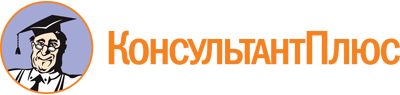 Федеральный закон от 19.06.2004 N 54-ФЗ
(ред. от 30.12.2020)
"О собраниях, митингах, демонстрациях, шествиях и пикетированиях"Документ предоставлен КонсультантПлюс

www.consultant.ru

Дата сохранения: 25.02.2022
 19 июня 2004 годаN 54-ФЗСписок изменяющих документов(в ред. Федеральных законов от 08.12.2010 N 344-ФЗ,от 07.02.2011 N 4-ФЗ, от 08.12.2011 N 424-ФЗ, от 08.06.2012 N 65-ФЗ,от 21.07.2014 N 258-ФЗ, от 04.10.2014 N 292-ФЗ, от 02.05.2015 N 114-ФЗ,от 09.03.2016 N 61-ФЗ, от 03.07.2016 N 227-ФЗ, от 07.06.2017 N 107-ФЗ,от 11.10.2018 N 367-ФЗ, от 30.12.2020 N 497-ФЗ, от 30.12.2020 N 541-ФЗ,с изм., внесенными Постановлением Конституционного Суда РФот 13.05.2014 N 14-П)КонсультантПлюс: примечание.О выявлении конституционно-правового смысла п. 3 ч. 4 ст. 5 во взаимосвязи с другими нормами см. Постановление КС РФ от 18.05.2012 N 12-П.КонсультантПлюс: примечание.О выявлении конституционно-правового смысла п. 5 ч. 4 ст. 5 см. Постановление КС РФ от 18.06.2019 N 24-П.КонсультантПлюс: примечание.Норма, которой введена ч. 6 данной статьи, признана частично не соответствующей Конституции РФ (Постановление КС РФ от 14.02.2013 N 4-П).КонсультантПлюс: примечание.О выявлении конституционно-правового смысла п. 5 ч. 3 ст. 7 во взаимосвязи с другими нормами см. Постановление КС РФ от 18.05.2012 N 12-П.КонсультантПлюс: примечание.О выявлении конституционно-правового смысла п. 6 ч. 3 ст. 7 см. Постановление КС РФ от 18.06.2019 N 24-П.КонсультантПлюс: примечание.Подпункт "а" п. 4 ст. 2, которым введена ч. 1.1 данной статьи, признан частично не соответствующим Конституции РФ (Постановление КС РФ от 14.02.2013 N 4-П).